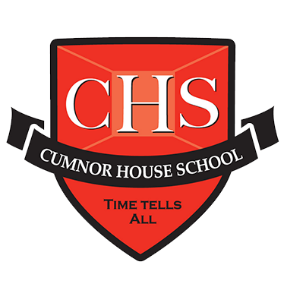 AFTER SCHOOL CARE – BOOKING FORM This booking form should be completed and emailed to secretary@cumnorhouse.com or handed to the main school office at least 2 weeks prior to the commencement of a term please.PUPIL NAME:……………………………………………………………………CLASS:………………………………..FORM COMPLETED BY:………………………………………………………………….ADVANCE BOOKINGSPlease tick the relevant day/s of the week that after school care is required:	Monday		                Tuesday		Wednesday	Thursday	FridayADHOC BOOKINGSPlease advise the date/s that after school care is required:Date:………………………………………………	Please tick here if this booking is due to cancellation of an after school club/activity.Date:………………………………………………	Please tick here if this booking is due to cancellation of an after school club/activity.Date:……………………………………………… 	Please tick here if this booking is due to cancellation of an after school club/activity.Date:……………………………………………… 	Please tick here if this booking is due to cancellation of an after school club/activity.Date:……………………………………………… 	Please tick here if this booking is due to cancellation of an after school club/activity.